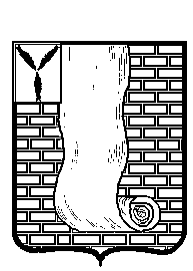  АДМИНИСТРАЦИЯКРАСНОАРМЕЙСКОГО МУНИЦИПАЛЬНОГО РАЙОНА САРАТОВСКОЙ ОБЛАСТИПРОЕКТ ПОСТАНОВЛЕНИЯ О выявлении правообладателя ранее учтенного объекта недвижимостиВ соответствии со статьей 69.1 Федерального закона от 13 июля 2015 года № 218-ФЗ «О государственной регистрации недвижимости», на основании Устава Красноармейского муниципального района Саратовской области, администрация  Красноармейского муниципального района  Саратовской области   ПОСТАНОВЛЯЕТ:1. В отношении здание жилое с кадастровым номером                                                                                                                                                                                                                           64:16:040301:755 расположенного по адресу: Саратовская область, р-н Красноармейский, с Луганское, ул. Волжская, д. 18а, в качестве его правообладателя, владеющего данным объектом недвижимости на праве собственности, выявлен Халилов Велибек Шукюр оглы, … место рождения: …паспорт гражданина Российской Федерации серия …№ …, выдан …, дата выдачи …, код подразделения …, СНИЛС …, проживающий по адресу: ….2. Право собственности Халилова Велибека Шукюр оглы, на указанный в пункте 1 настоящего постановления объект недвижимости подтверждается ….3. Указанный в пункте 1 настоящего постановления объект недвижимости не прекратил существование, что подтверждается актом осмотра от 05.04.2022 г. № Л/08.      Глава Красноармейского муниципального района                                                                   А.И.ЗотовПРИЛОЖЕНИЕ к постановлению администрации Красноармейского муниципального района Саратовской области от 05.04.2022г. № 08.      АКТ ОСМОТРАздания, сооружения или объекта незавершенного строительствапри выявлении правообладателей ранее учтенных объектов недвижимости05.04.2022 г.                          	                                                                 № Л/08Настоящий акт составлен в результате проведенного 05.04.2022 г. в 10:30осмотра объекта недвижимости жилого помещения,               указывается вид объекта недвижимости: здание, сооружение, объект незавершенного строительствакадастровый (или иной государственный учетный) номер 64:16:040301:755указывается при наличии кадастровый номер или иной государственный учетный номер (например, инвентарный) объекта недвижимостирасположенного по адресу: Саратовская область, р-н Красноармейский, с Луганское, ул. Волжская, д. 18а,указывается адрес объекта недвижимости (при наличии) либо местоположение (при отсутствии адреса)на земельном участке с кадастровым номером 64:16:040301:110,(при наличии)расположенном по адресу: Саратовская область, р-н Красноармейский, с Луганское, ул. Волжская, д. 18а,указывается адрес или местоположение земельного участкакомиссией администрации Красноармейского муниципального района Саратовской областиуказывается наименование органа исполнительной власти субъекта Российской Федерациив составе: начальника отдела по архитектуре, градостроительству - Бесулиной Екатерины Сергеевны, старшего инспектора - Козак Галины Николаевныглавы Луганского муниципального образования  - Яркиной Елены Викторовныприводится состав комиссии (фамилия, имя, отчество, должность каждого члена комиссии (при наличии)в присутствии лица, выявленного в качестве правообладателя указанного ранее учтенного объекта недвижимости, Халилова Велибека Шукюр оглы.                                          При осмотре осуществлена фотофиксация объекта недвижимости. Материалы фотофиксации прилагаются.Осмотр проведен с применением технических средств - телефона (SAMSUNG).указать нужное: "в форме визуального осмотра", "с применением технических средств", если осмотр проведен с применением технических средств, дополнительно указываются наименование и модель использованного технического средстваВ результате проведенного осмотра установлено, что ранее учтенныйобъект недвижимости существует.(указать нужное: существует, прекратил существование)ПРИЛОЖЕНИЕ к акту осмотра здания, сооруженияили объекта незавершенного строительства при выявлении правообладателя ранее учтенных объектов недвижимости от  05.04.2022 Фототаблица (Саратовская область, р-н Красноармейский, с Луганское, ул. Волжская, д.18а)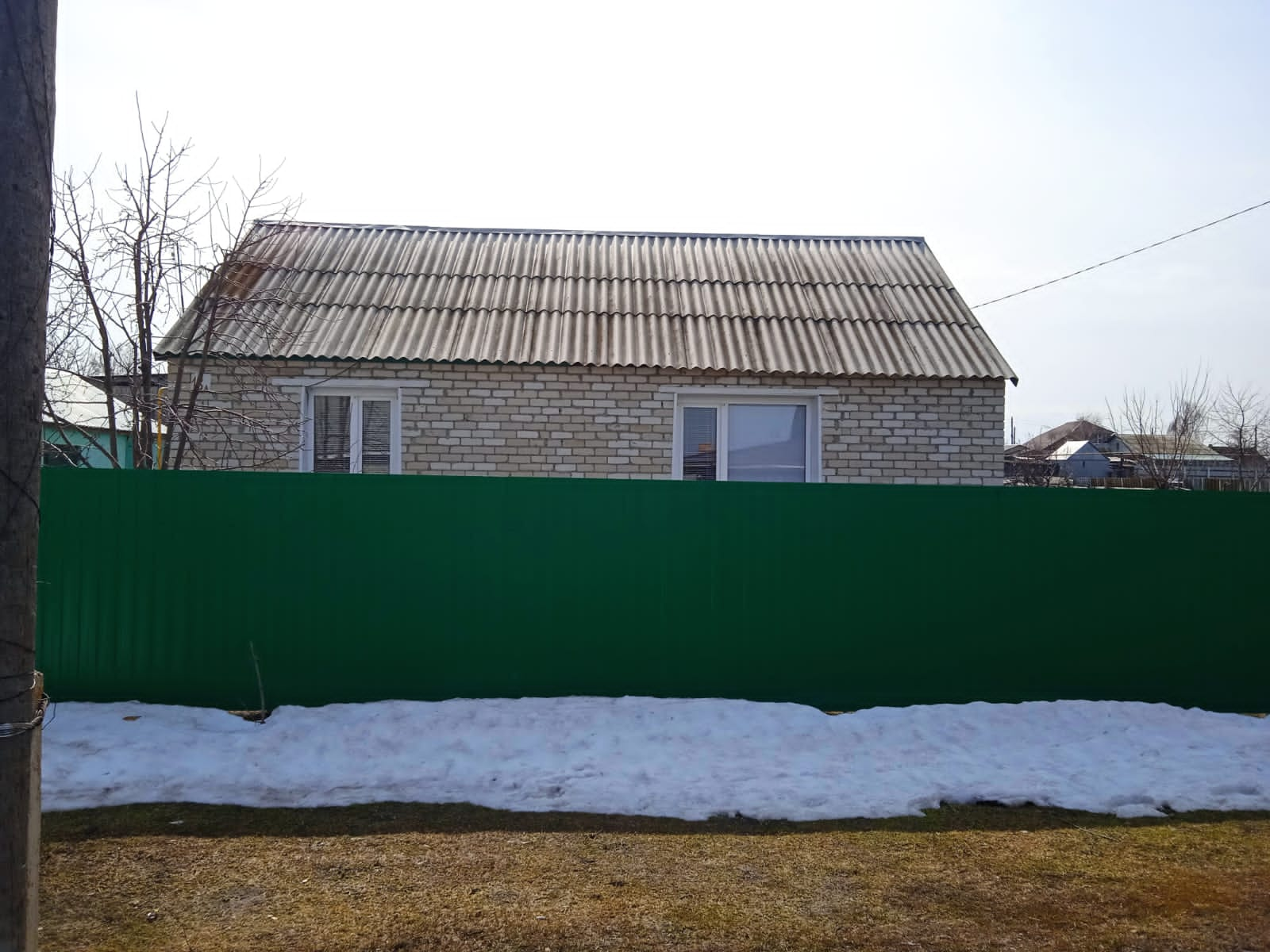 от№г. КрасноармейскПредседатель комиссии:_________________________________       (подпись )     .             Бесулина Е.С.     .Начальник отдела по архитектуре, градостроительствуЧлены комиссии:_________________________________       (подпись )     .                      Козак Г.Н.    .   старший инспектор _________________________________       (подпись )     .             Яркина Е.В.    .глава Луганского МО   